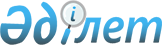 Қазақстан Республикасы Денсаулық сақтау және әлеуметтік даму министрінің "Ауыр жұмыстардың, еңбек жағдайлары зиянды және (немесе) қауіпті жұмыстардың тізбесін, жұмыс істеу жұмыс уақытының қысқартылған ұзақтығына, жыл сайынғы ақы төленетін қосымша еңбек демалысына және еңбекке ақы төлеудің жоғарылатылған мөлшеріне құқық беретін өндірістердің, цехтардың, кәсіптер мен лауазымдардың тізімін, сондай-ақ оларды беру қағидаларын бекіту туралы" 2015 жылғы 28 желтоқсандағы № 1053 бұйрығына өзгерістер енгізу туралыҚазақстан Республикасы Еңбек және халықты әлеуметтік қорғау министрінің 2020 жылғы 9 желтоқсандағы № 488 бұйрығы. Қазақстан Республикасының Әділет министрлігінде 2020 жылғы 10 желтоқсанда № 21750 болып тіркелді
      2015 жылғы 23 қарашадағы Қазақстан Республикасы Еңбек кодексінің 16-бабының 18) тармақшасына сәйкес БҰЙЫРАМЫН:
      1. Қазақстан Республикасы Денсаулық сақтау және әлеуметтік даму министрінің "Ауыр жұмыстардың, еңбек жағдайлары зиянды және (немесе) қауіпті жұмыстардың тізбесін, жұмыс істеу жұмыс уақытының қысқартылған ұзақтығына, жыл сайынғы ақы төленетін қосымша еңбек демалысына және еңбекке ақы төлеудің жоғарылатылған мөлшеріне құқық беретін өндірістердің, цехтардың, кәсіптер мен лауазымдардың тізімін, сондай-ақ оларды беру қағидаларын бекіту туралы" 2015 жылғы 28 желтоқсандағы № 1053 бұйрығына (нормативтік құқықтық актілерінің мемлекеттік тізілімінде № 12731 тіркелген, "Әділет" ақпараттық-құқықтық жүйесінде 2016 жылғы 26 қаңтарда жарияланған) келесі өзгерістер енгізілсін:
      көрсетілген бұйрықпен бекітілген Жұмыс істеу жұмыс уақытының қысқартылған ұзақтығына, жыл сайынғы ақы төленетін қосымша еңбек демалысына және еңбекке ақы төлеудің жоғарылатылған мөлшеріне құқық беретін өндірістердің, цехтардың, кәсіптер мен лауазымдардың тізімі, ауыр жұмыстардың, еңбек жағдайлары зиянды және (немесе) қауіпті жұмыстардың тізбесінде:
      "
      жолы мынадай редакцияда жазылсын:
      "
      көрсетілген бұйрықпен бекітілген Жұмыс істеу жұмыс уақытының қысқартылған ұзақтығына, жыл сайынғы ақы төленетін қосымша еңбек демалысына және еңбекке ақы төлеудің жоғарылатылған мөлшеріне құқық беретін өндірістердің, цехтардың, кәсіптер мен лауазымдардың тізімі, ауыр жұмыстардың, еңбек жағдайлары зиянды және (немесе) қауіпті жұмыстардың тізбесіне берілген ескертпенің екінші бөлігі мынадай редакцияда жазылсын:
      "ҚЖУҰ – Қысқартылған жұмыс уақытының ұзақтығы (аптасына)";
      көрсетілген бұйрықпен бекітілген Жұмыс уақытының қысқартылған ұзақтығын, жыл сайынғы ақы төленетін қосымша еңбек демалысын және еңбекке ақы төлеудің жоғарылатылған мөлшерін беру қағидаларында:
      1-тараудың тақырыбы мынадай редакцияда жазылсын:
      "1-тарау. Жалпы ережелер";
      2-тараудың тақырыбы мынадай редакцияда жазылсын:
      "2-тарау. Жұмыс уақытының қысқартылған ұзақтығын белгілеу тәртібі";
      3-тараудың тақырыбы мынадай редакцияда жазылсын:
      "3-тарау. Қосымша демалыс беру тәртібі";
      4-тараудың тақырыбы мынадай редакцияда жазылсын:
      "4-тарау. Еңбекке ақы төлеудің жоғарылатылған мөлшерін белгілеу тәртібі";
      17-тармақ мынадай редакцияда жазылсын:
      "17. Ауыр жұмыстарда, еңбек жағдайлары зиянды және (немесе) қауіпті жұмыстарда істейтін жұмыскерлердің еңбегіне ақы төлеу еңбек жағдайлары қалыпты жұмыстарда істейтін жұмыскерлердің еңбегіне ақы төлеумен салыстырғанда жоғарылатылған мөлшерде, жоғарылатылған лауазымдық айлықақылар (мөлшерлемелер) немесе еңбек жағдайларын салалық келісімде айқындалатын зияндылық пен қауіптілік дәрежесі бойынша сыныптайтын салалық коэффициенттерді ескере отырып, ұжымдық шартта немесе жұмыс берушінің актісінде мөлшері айқындалатын қосымша ақылар белгілеу арқылы белгіленеді.".
      2. Қазақстан Республикасы Еңбек және халықты әлеуметтік қорғау министрлігінің Еңбек және әлеуметтік әріптестік департаменті Қазақстан Республикасының заңнамасында белгіленген тәртіппен:
      1) осы бұйрықтың Қазақстан Республикасы Әділет министрлігінде мемлекеттік тіркелуін;
      2) осы бұйрықтың ресми жариялануынан кейін Қазақстан Республикасы Еңбек және халықты әлеуметтік қорғау министрлігінің ресми интернет-ресурсында орналастырылуын;
      3) осы бұйрық Қазақстан Республикасы Әділет министрлігінде мемлекеттік тіркелгеннен кейін он жұмыс күні ішінде Қазақстан Республикасы Еңбек және халықты әлеуметтік қорғау министрлігінің Заң қызметі департаментіне осы тармақтың 1) және 2) тармақшаларында көзделген іс-шаралардың орындалуы туралы мәліметтерді ұсынуды қамтамасыз етсін.
      3. Осы бұйрықтың орындалуын бақылау Қазақстан Республикасы Еңбек және халықты әлеуметтік қорғау бірінші вице-министрі А.Ә. Сарбасовқа жүктелсін.
      4. Осы бұйрық алғашқы ресми жарияланған күнінен кейін он күнтізбелік күн өткен соң қолданысқа енгізіледі.
					© 2012. Қазақстан Республикасы Әділет министрлігінің «Қазақстан Республикасының Заңнама және құқықтық ақпарат институты» ШЖҚ РМК
				
№

р/с
Өндірістердің, цехтар мен лауазымдардың атауы
ҚДҰ

дейін
ҚЖКҰ"
№

р/с
Өндірістердің, цехтар мен лауазымдардың атауы
ҚДҰ

дейін
ҚЖУҰ";
      Қазақстан Республикасының 
Еңбек және халықты әлеуметтік қорғау министрі 

Б. Нурымбетов
